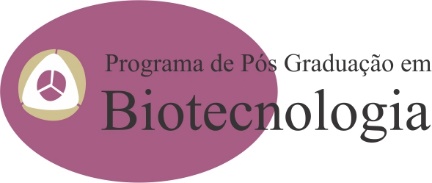 Ficha de avaliação do Curriculum Lattes dos candidatos aoPrograma de Pós-Graduação em Biotecnologia – UEL Nome do Candidato: ....................................................................................................... Orientador (apenas para Doutorado): ............................................................................ItemAtividadeValor (pontos)QuantidadeTotal1 Formação acadêmica Formação acadêmica Formação acadêmica Formação acadêmica1.1 Graduação Máximo 1,001.2 Bacharelado com TCCMáximo 1,251.3 Bacharelado com licenciaturaMáximo 1,501.4 Especialização relacionada à       Biotecnologia (concluída)1,0 (máximo 1,0)1.5Especialização relacionada àBiotecnologia (não-concluída)0,01/45 h – máximo 0,51.6Mestrado na área (concluído)2,0 (máximo 2,0)1.7Mestrado (não concluído/com qualificação)0,8 (máximo 0,8)1.8Mestrado (não concluído/ disciplinas – aluno especial)0,1/45 h – máximo 0,51.9Bolsista Iniciação Científica e/ou Tecnológica0,3/ano1.10Estagiário IC (PROIC) sem concessão de Bolsa0,3/ano1.11Bolsista - Aperfeiçoamento0,5/ano1.12Bolsista Apoio Técnico0,5/ano1.13Monitoria em Disciplinas de Graduação0,1 ano/ máximo 1,02Atuação ProfissionalAtuação ProfissionalAtuação ProfissionalAtuação Profissional2.1Docência em Ensino Fundamental e/ou Médio1,0 ano/ máximo 5,02.2Docência em Ensino Superior2,0 ano/ máximo 10,02.3Atuação profissional em empresas/indústrias/Instituições de pesquisa e ensino, relacionada à área de biotecnologia0,5 ano/ máximo 5,02.4Coordenação de Cursos de Graduação e Pós-Graduação e Participação em Colegiados – relacionado à biotecnologia0,1 /curso ou colegiadoMáximo 0,53Participação em Projetos de PesquisaParticipação em Projetos de PesquisaParticipação em Projetos de PesquisaParticipação em Projetos de Pesquisa3.1Coordenador de projeto de pesquisa aprovado por órgão de fomento ou empresa privada1,0 / projeto3.2Colaborador de projeto de pesquisa aprovado por órgão de fomento ou empresa privada0,5 / projeto3.3Coordenador de projeto de pesquisa cadastrado na Instituição0,5/projeto3.4Colaborador de projeto de pesquisa cadastrado na Instituição 0,25/projeto4Produção Científica e/ou TecnológicaProdução Científica e/ou TecnológicaProdução Científica e/ou TecnológicaProdução Científica e/ou Tecnológica4.1Artigos publicados em periódicos com fator de impacto ≥3.002,0/trabalho4.2Artigos publicados em periódicos com fator de impacto ≥2.00 e < 3.001,8/trabalho4.3Artigos publicados em periódicos com fator impacto ≥1.00 e < 2.001,6/trabalho4.4Artigos publicados em periódicos com fator de impacto ≥0.50 e < 1.001,4/trabalho4.5Artigos publicados em periódicos com fator de impacto ≥0.10 e < 0.501,2/trabalho4.6Artigos publicados em periódicos sem fator de impacto, com JCR1,0/trabalho4.7Artigos publicados em periódicos sem Fator de impacto, sem JCR 0,8/trabalho  4.8Autor de livros científicos ou didáticos especializados na área, com ISBN0,8/livro -máximo 1,64.9Editor ou Organizador de livros científicos ou didáticos especializados na área, com ISBN0,8/livro-máximo 1,64.10Autor de capítulos livros científicos ou didáticos especializados na área, com ISBN0,5/capítulo – máximo 1,04.11Autor de livros científicos ou didáticos especializados na área, sem ISBN0,4/livro-máximo 0,84.12Editor ou Organizador de livros científicos ou didáticos especializados na área, sem ISBN0,4/livro-máximo 0,84.13Autor de capítulos livros científicos ou didáticos especializados na área, sem ISBN0,2/capítulo – máximo 0,44.14Trabalho completo ou resumo expandido publicado em anais de eventos Internacionais 0,5/trabalho4.15Trabalho completo ou resumo expandido publicados em anais de eventos Nacionais 0,3/trabalho4.16Trabalho apresentado ou resumo publicado em evento Internacional 0,4/trabalho4.17 Trabalho apresentado ou resumo publicado em evento Nacional0,2/trabalho4.18Patentes de produtos e/ou processos depositadas em órgão oficial1,5/patente5EventosEventosEventosEventos5.1Participação em Palestras e Eventos na área de Biotecnologia 0,05 a cada evento/ máximo 0,55.2Participação em Cursos na área de Biotecnologia 0,1 a cada 15h/ máximo 0,55.3Conferências e palestras proferidas na área de Biotecnologia (nível superior/nível médio).0,1 a cada 2 h/ máximo 0,55.4Cursos ministrados na área de Biotecnologia (horas)0,1 a cada 2 h/ máximo 0,56Orientações e SupervisõesOrientações e SupervisõesOrientações e SupervisõesOrientações e Supervisões6.1Iniciação científica e/ou Tecnológica na área de biotecnologia0,05 por ano/máximo 0,56.2Trabalho de Conclusão de Curso na área de Biotecnologia0,05 por TCC/ máximo 0,5TOTAL GERALTOTAL GERAL